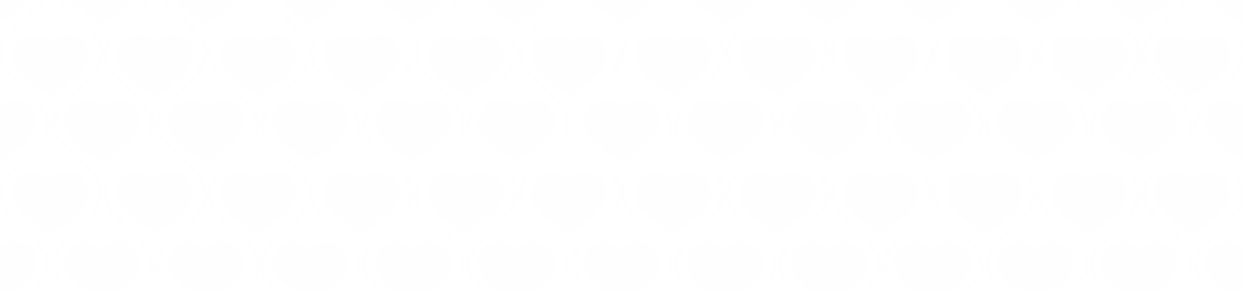 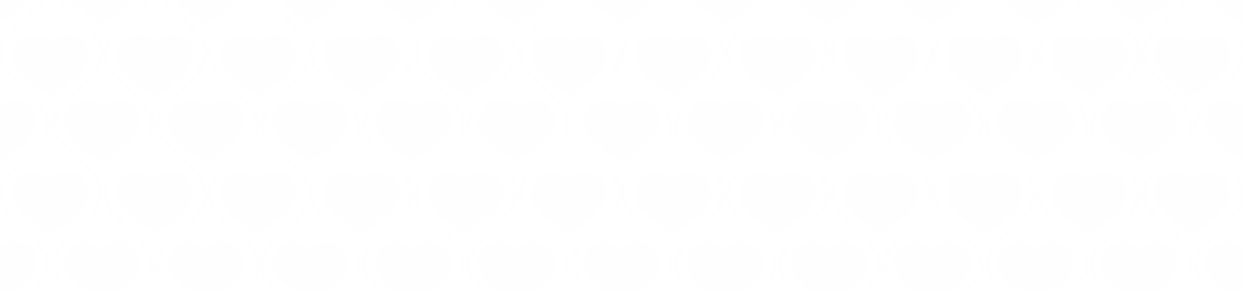 With Love